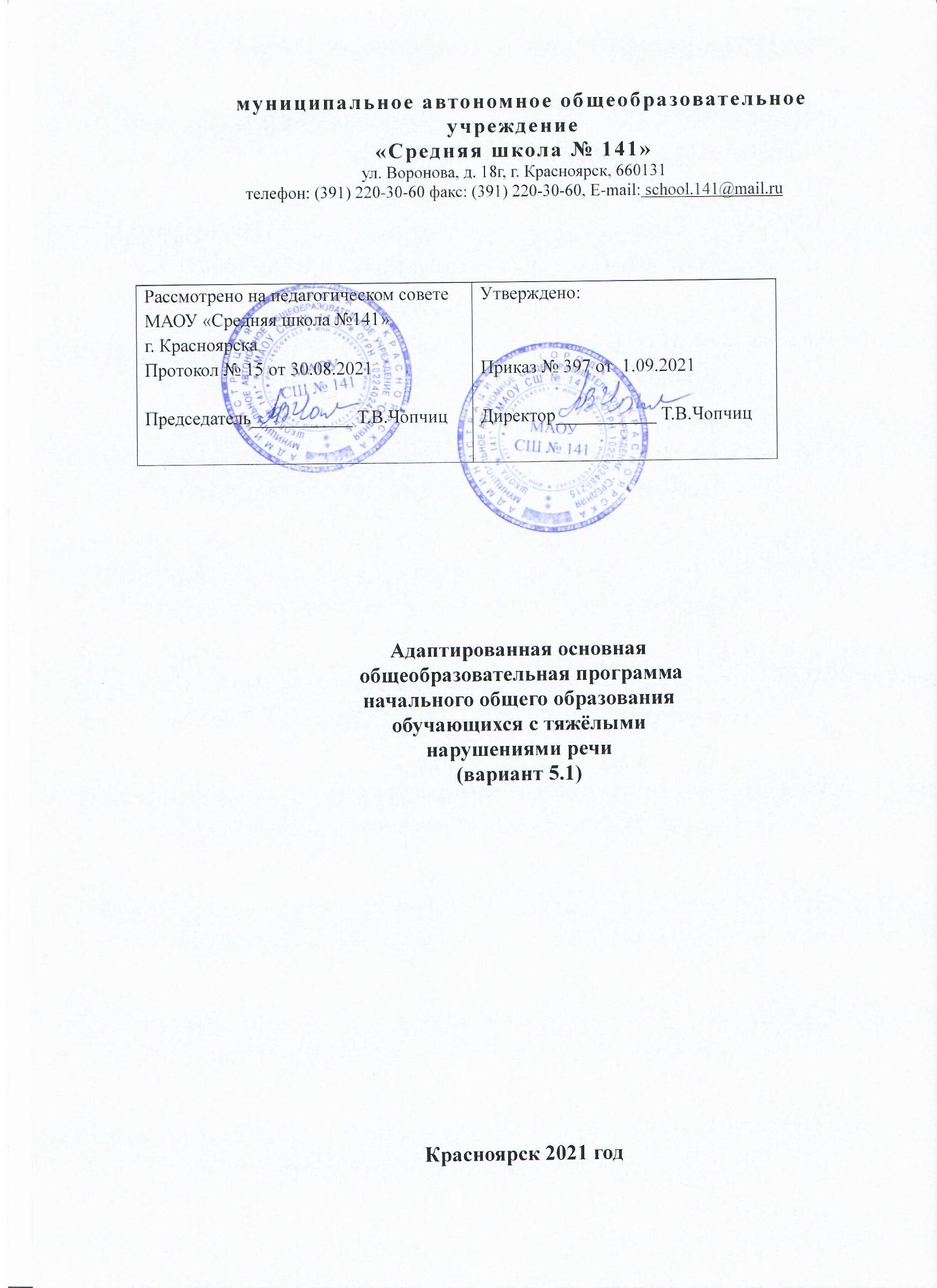 ОГЛАВЛЕНИЕ1.Целевой раздел	                                                                                   1.1. Пояснительная записка	                                                                          1.2. Планируемые результаты освоения обучающимися  с тяжёлыми нарушениями речи (вариант 5.1) адаптированной основной общеобразовательной программы начального общего образования	                                                                                                                          1.3. Система оценки достижения обучающимися  с тяжёлыми нарушениями речи (вариант 5.1) планируемых результатов освоения  адаптированной основной общеобразовательной программы  начального общего образования	                                                                                                                   2. Содержательный раздел	                                                                  2.1. Направление и содержание программы коррекционной работы                                                                                                        3. Организационный раздел	                                                        3.1.Учебный план                                                                                   3.2. Система условий реализации адаптированной основной общеобразовательной программы начального общего образования обучающихся с задержкой психического развития	(вариант 5.1)                               1. Целевой раздел1.1. Пояснительная запискаАдаптированная основная общеобразовательная программа (далее – АООП) начального общего образования (далее - НОО) обучающихся с тяжелыми нарушениями речи (вариант 5.1) МАОУ СШ № 141 определяет содержание и организацию образовательной деятельности обучающихся с тяжелыми нарушениями речи (далее – ТНР) с учётом образовательных потребностей и запросов участников образовательных отношений. АООП НОО (вариант 5.1) разработана в соответствии со следующими нормативными документами: Законом РФ «Об образовании в Российской Федерации» от 29.12.2012 №273- ФЗ,СанПин 2.4.2.2821-10 "Санитарно-эпидемиологические требования к условиям обучения и организации обучения в общеобразовательных учреждениях", утвержденными постановлением Главного государственного санитарного врача РФ от 29.12.2010 №189 (с изм. от 29.06.2011, 25.12.2013, 24.11.2015),СанПин 2.4.2.3286-15 «Санитарно-эпидемиологические требования к условиям и организации обучения и воспитания в организациях, осуществляющих образовательную деятельность по адаптированным основным образовательным программам для обучающихся с ОВЗ», утвержденный постановлением Главного государственного санитарного врачаРоссийской Федерации от 10.07.2015 № 26,Федеральным государственным образовательным стандартом начального общего образования (далее– ФГОС), утвержденным приказом Министерства образования и науки РФ от 6.10.2009 №373 (с изм. от 26.10.2010, 22.09.2011, 18.12.2012, 29.12.2014, 18.05.2015, 31.12.2015),Федеральным государственным образовательным стандаром начального общего образования обучающихся с ограниченными возможностями здоровья, утвержденный приказом Минобрнауки России от 19 декабря 2014г. №1598,Уставом МАОУ СШ №141,Примерной адаптированной основной общеобразовательной программой начального общего образования обучающихся с ТНР, одобренной решением федерального учебно-методического объединения по общему образованию (протокол 4/15 от 22.12.2015).Цель реализации адаптированной основной общеобразовательнойпрограммы начального общего образованияАдаптированная основная общеобразовательная программа начального общего образования обучающихся с ТНР направлена на формирование у них общей культуры, обеспечивающей разностороннее развитие их личности (нравственно-эстетическое, социально-личностное, интеллектуальное, физическое), овладение учебной деятельностью в соответствии с принятыми в семье и обществе духовно-нравственными и социокультурными ценностями.Общая характеристика адаптированной основной общеобразовательной программы начального общего образованияВариант 5.1. предполагает, что обучающийся с ТНР получает образование, полностью соответствующее по итоговым достижениям к моменту завершения обучения образованию сверстников с нормальным речевым развитием, находясь в их среде и в те же сроки обучения. Срок освоения АООП НОО составляет 4 года.Вариант 5.1 предназначается для обучающихся с фонетико-фонематическим или фонетическим недоразвитием речи (дислалия; легкая степень выраженности дизартрии, заикания; ринолалия), обучающихся  с общим недоразвитием речи III - IV уровней речевого развития различного генеза (например, при минимальных дизартрических расстройствах, ринолалии и т.п.), у которых имеются нарушения всех компонентов языка; для обучающихся с нарушениями чтения и письма. Адаптация АООП НОО предполагает введение чётко ориентированных на удовлетворение особых образовательных потребностей обучающихся с ТНР коррекционных мероприятий и требований к результатам освоения обучающимися программы коррекционной работы. Обязательными условиями реализации АООП НОО обучающихся с ТНР являются логопедическое сопровождение обучающихся, согласованная работа учителя-логопеда с учителем начальных классов с учетом особых образовательных потребностей обучающихся.Принципы и подходы к формированию адаптированной основной общеобразовательной программы начального общего образования обучающихся с тяжелыми нарушениями речиВ основу формирования АООП НОО обучающихся с ТНР положены следующие принципы:принципы государственной политики Российской Федерации в области образования (гуманистический характер образования, единство образовательного пространства на территории Российской Федерации, светский характер образования, общедоступность образования, адаптация системы образования к уровням и особенностям развития и подготовки обучающихся и воспитанников и др.; принцип учёта типологических и индивидуальных образовательных потребностей обучающихся;принцип коррекционной направленности образовательного процесса;принцип развивающей направленности образовательного процесса, ориентирующий его на развитие личности обучающегося и расширение его  «зоны ближайшего развития» с учетом особых образовательных потребностей;онтогенетический принцип; принцип комплексного подхода, использования в полном объеме реабилитационного потенциала с целью обеспечения образовательных и социальных потребностей обучающихся;принцип преемственности, предполагающий при проектировании АООП НОО ориентировку на программу основного общего образования, что обеспечивает непрерывность образования обучающихся с ТНР;принцип целостности содержания образования. Содержание образования едино. В основе структуры содержания образования лежит не понятие предмета, а понятие «предметной области»;принцип направленности на формирование деятельности, обеспечивает возможность овладения обучающимися с ТНР всеми видами доступной им деятельности, способами и приемами познавательной и учебной деятельности, коммуникативной деятельности и нормативным поведением;  принцип переноса знаний, умений, навыков и отношений, сформированных в условиях учебной ситуации, в деятельность в жизненной ситуации, что обеспечит готовность обучающегося к самостоятельной ориентировке и активной деятельности в реальном мире, в действительной жизни; трансформирование уровня полученных знаний в область жизнедеятельности; принцип сотрудничества с семьей.В основу разработки АООП НОО обучающихся с ТНР заложены дифференцированный,  деятельностный  и системный подходы.Дифференцированный подход к построению АООП НОО обучающихся с ТНР предполагает учёт особых образовательных потребностей этих обучающихся, которые определяются уровнем речевого развития, этиопатогенезом, характером нарушений формирования речевой функциональной системы и проявляются в неоднородности по возможностям освоения содержания образования. АООП НОО создается в соответствии с дифференцированно сформулированными в ФГОС НОО обучающихся с ОВЗ требованиями к:структуре образовательной программы;условиям реализации образовательной программы; результатам образования.Применение дифференцированного подхода обеспечивает разнообразие содержания, предоставляя обучающимся с ТНР возможность реализовать индивидуальный потенциал развития; открывает широкие возможности для педагогического творчества, создания вариативных образовательных  материалов, обеспечивающих пошаговую логопедическую коррекцию, развитие способности обучающихся самостоятельно решать учебно-познавательные и учебно-практические задачи в соответствии с их возможностями.Деятельностный подход основывается на теоретических положениях отечественной психологической науки, раскрывающих основные закономерности процесса обучения и воспитания обучающихся, структуру образовательной деятельности с учётом общих закономерностей развития обучающихся с нормальным и нарушенным развитием.Деятельностный подход строится на признании того, что развитие личности обучающихся с ТНР младшего школьного возраста определяется характером организации доступной им деятельности.Основным средством реализации деятельностного подхода  является обучение как процесс организации познавательной и предметно-практической деятельности обучающихся, обеспечивающей овладение ими содержанием образования. Деятельностный подход обеспечивает:придание результатам образования социально и личностно значимогохарактера;прочное усвоение обучающимися знаний и опыта разнообразной деятельности и поведения, возможность их самостоятельного продвижения в изучаемых предметных областях;существенное повышение мотивации и интереса к учению,приобретению нового опыта деятельности и поведения;создание условий для общекультурного и личностного развития обучающихся с ТНР на основе формирования универсальных учебных действий, которые обеспечивают не только успешное усвоение ими системы научных знаний, умений и навыков, позволяющих продолжить образование на следующей ступени, но и социальной компетенции, составляющей основу социальной успешности.Ключевым условием реализации деятельностного подхода выступает организация детского самостоятельного и инициативного действия в образовательном процессе, снижение доли репродуктивных методов и способов обучения, ориентация на личностно-ориентированные, проблемно-поискового характера. Системный подход основывается на теоретических положениях о языке, представляющем собой функциональную систему семиотического или знакового характера, которая используется как средство общения. Системность предполагает не механическую связь, а единство компонентов языка, наличие определенных отношений между языковыми единицами одного уровня и разных уровней.Системный подход в образовании строится на признании того, что язык существует и реализуется через речь, в сложном строении которой выделяются различные компоненты (фонетический, лексический, грамматический, семантический), тесно взаимосвязанные на всех этапах развития речи ребенка.Основным средством реализации системного подхода в образовании обучающихся ТНР является включение речи на всех этапах учебной деятельности обучающихся.Cистемный подход обеспечивает:тесную взаимосвязь в формировании перцептивных, речевых и интеллектуальных предпосылок овладения учебными знаниями, действиями, умениями и навыками;воздействие на все компоненты речи при устранении ее системного недоразвития в процессе освоения содержания предметных областей, предусмотренных ФГОС НОО и коррекционно-развивающей области;реализацию интегративной коммуникативно-речевой цели – формирование речевого взаимодействия в единстве всех его функций (познавательной, регулятивной, контрольно-оценочной и др.) в соответствии с различными ситуациями.Психолого-педагогическая характеристика обучающихся с ТНРУ детей с фонетико-фонематическим и фонетическим недоразвитием речи наблюдается нарушение процесса формирования произносительной системы родного языка вследствие дефектов восприятия и произношения фонем. Отмечается незаконченность процессов формирования артикулирования и восприятия звуков, отличающихся тонкими акустико-артикуляторными признаками. Несформированность произношения звуков крайне вариативна и может быть выражена в различных вариантах: отсутствие, замены (как правило, звуками простыми по артикуляции), смешение, искаженное произнесение (не соответствующее нормам звуковой системы родного языка).Определяющим признаком фонематического недоразвития является пониженная способность к дифференциации звуков, обеспечивающая восприятие фонемного состава родного языка, что негативно влияет на овладение звуковым анализом.Фонетическое недоразвитие речи характеризуется нарушением формирования фонетической стороны речи либо в комплексе (что проявляется одновременно в искажении звуков, звукослоговой структуры слова, в просодических нарушениях), либо нарушением формирования отдельных компонентов фонетического строя речи (например, только звукопроизношения или звукопроизношения и звукослоговой структуры слова). Такие обучающиеся хуже, чем их сверстники запоминают речевой материал, с большим количеством ошибок выполняют задания, связанные с активной речевой деятельностью.Обучающиеся с нерезко выраженным общим недоразвитием речи характеризуются остаточными явлениями недоразвития лексико-грамматических и фонетико-фонематических компонентов языковой системы. У таких обучающихся не отмечается выраженных нарушений звукопроизношения. Нарушения звукослоговой структуры слова проявляются в различных вариантах искажения его звуконаполняемости как на уровне отдельного слога, так и слова. Наряду с этим отмечается недостаточная внятность, выразительность речи, нечеткая дикция, создающие впечатление общей смазанности речи, смешение звуков, свидетельствующее о низком уровне сформированности дифференцированного восприятия фонем и являющееся важным показателем незакончившегося процесса фонемообразования.У обучающихся обнаруживаются отдельные нарушения смысловой стороны речи. Несмотря на разнообразный предметный словарь, в нем отсутствуют слова, обозначающие названия некоторых животных, растений, профессий людей, частей тела. Обучающиеся склонны использовать типовые и сходные названия, лишь приблизительно передающие оригинальное значение слова. Лексические ошибки проявляются в замене слов, близких по ситуации, по значению, в смешении признаков. Выявляются трудности передачи обучающимися системных связей и отношений, существующих внутри лексических групп. Обучающиеся плохо справляются с установлением синонимических и антонимических отношений, особенно на материале слов с абстрактным значением.Недостаточность лексического строя речи проявляется в специфических словообразовательных ошибках. Правильно образуя слова, наиболее употребляемые в речевой практике, они по-прежнему затрудняются в продуцировании более редких, менее частотных вариантов. Недоразвитие словообразовательных процессов, проявляющееся преимущественно в нарушении использования непродуктивных словообразовательных аффиксов, препятствует своевременному формированию навыков группировки однокоренных слов, подбора родственных слов и анализа их состава, что впоследствии сказывается на качестве овладения программой по русскому языку.Недостаточный уровень сформированности лексических средств языка особенно ярко проявляется в понимании и употреблении фраз, пословиц с переносным значением.В грамматическом оформлении речи часто встречаются ошибки в употреблении грамматических форм слова.Особую сложность для обучающихся представляют конструкции с придаточными предложениями, что выражается в пропуске, замене союзов, инверсии.Лексико-грамматические средства языка у обучающихся сформированы неодинаково. С одной стороны, может отмечаться незначительное количество ошибок, которые носят непостоянный характер и сочетаются с возможностью осуществления верного выбора при сравнении правильного и неправильного ответов, с другой – устойчивый характер ошибок, особенно в самостоятельной речи.Отличительной особенностью является своеобразие связной речи, характеризующееся нарушениями логической последовательности, застреванием на второстепенных деталях, пропусками главных событий, повторами отдельных эпизодов при составлении рассказа на заданную тему, по картинке, по серии сюжетных картин. При рассказывании о событиях из своей жизни, составлении рассказов на свободную тему с элементами творчества используются, в основном, простые малоинформативные предложения.Наряду с расстройствами устной речи у обучающихся отмечаются разнообразные нарушения чтения и письма, проявляющиеся в стойких, повторяющихся, специфических ошибках при чтении и на письме, механизм возникновения которых обусловлен недостаточной сформированностью базовых высших психических функций, обеспечивающих процессы чтения и письма в норме.Особые образовательные потребности обучающихся с ТНРОсобые образовательные потребности обучающихся с ТНР:- выявление в максимально раннем периоде обучения детей группы риска (совместно со специалистами медицинского профиля) и назначение логопедической помощи на этапе обнаружения первых признаков отклонения речевого развития;- организация логопедической коррекции в соответствии с выявленным нарушением перед началом обучения в школе; преемственность содержания и методов дошкольного и школьного образования и воспитания, ориентированных на нормализацию или полное преодоление отклонений речевого и личностного развития;- обязательность непрерывности коррекционно-развивающего процесса, реализуемого как через содержание предметных и коррекционно-развивающей областей и специальных курсов, так и в процессе индивидуальной/подгрупповой логопедической работы; - создание условий, нормализующих/компенсирующих состояние высших психических функций, анализаторной, аналитико-синтетической и регуляторной деятельности на основе обеспечения комплексного подхода при изучении обучающихся с речевыми нарушениями и коррекции этих нарушений; - координация педагогических, психологических и медицинских средств воздействия в процессе комплексного психолого-медико-педагогического сопровождения; - получение комплекса медицинских услуг, способствующих устранению или минимизации первичного дефекта, нормализации моторной сферы, состояния высшей нервной деятельности, соматического здоровья;- возможность адаптации основной общеобразовательной программы при изучении содержания учебных предметов по всем предметным областям с учетом необходимости коррекции речевых нарушений и оптимизации коммуникативных навыков учащихся;- гибкое варьирование организации процесса обучения путем расширения/сокращения содержания отдельных предметных областей, изменения количества учебных часов и использования соответствующих методик и технологий;- индивидуальный темп обучения и продвижения в образовательном пространстве;- постоянный (пошаговый) мониторинг результативности образования и сформированности социальной компетенции обучающихся, уровня и динамики развития речевых процессов, исходя из механизма речевого дефекта; - применение специальных методов, приемов и средств обучения, в том числе специализированных компьютерных технологий, дидактических пособий, визуальных средств, обеспечивающих реализацию «обходных путей» коррекционного воздействия на речевые процессы, повышающих контроль за устной и письменной речью; - возможность обучаться на дому и/или дистанционно при наличии медицинских показаний;- профилактика и коррекция социокультурной и школьной дезадаптации путем максимального расширения образовательного пространства, увеличения социальных контактов; обучение умению выбирать и применять адекватные коммуникативные стратегии и тактики; - психолого-педагогическое сопровождение семьи с целью ее активного включения в коррекционно-развивающую работу с ребенком; организация партнерских отношений с родителями.1.2. Планируемые результаты освоения обучающимися 
с тяжелыми нарушениями речи адаптированной основной общеобразовательной программы начального общего образованияЛичностные, метапредметные и предметные результаты освоения обучающимися с ТНР АООП НОО соответствуют Основной образовательной программе начального общего образования МАОУ СШ №141.Планируемые результаты освоения обучающимися с ТНР АООП НОО дополняются результатами освоения программы коррекционной работы. Требования к результатам освоения программы коррекционной работы конкретизируются применительно к каждому обучающемуся с ТНР в соответствии с его потенциальными возможностями и особыми образовательными потребностями.Планируемые результаты освоения обучающимися с тяжелыми нарушениями речи программы коррекционной работыТребования к результатам коррекционной работы по преодолению нарушений устной речи, преодолению и профилактике нарушений чтения и письма: отсутствие дефектов звукопроизношения и умение различать правильное и неправильное произнесение звука; умение правильно воспроизводить различной сложности звукослоговую структуру слов как изолированных, так и в условиях контекста; правильное восприятие, дифференциация, осознание и адекватное использование интонационных средств выразительной четкой речи; умение произвольно изменять основные акустические характеристики голоса; умение правильно осуществлять членение речевого потока посредством пауз, логического ударения, интонационной интенсивности; минимизация фонологического дефицита (умение дифференцировать на слух и в произношении звуки, близкие по артикуляторно-акустическим признакам); умение осуществлять операции языкового анализа и синтеза на уровне предложения и слова; практическое владение основными закономерностями грамматического и лексического строя речи; сформированность лексической системности; умение правильно употреблять грамматические формы слов и пользоваться как продуктивными, так и непродуктивными словообразовательными моделями; овладение синтаксическими конструкциями различной сложности и их использование; владение связной речью, соответствующей законам логики, грамматики, композиции, выполняющей коммуникативную функцию; сформированность языковых операций, необходимых для овладения чтением и письмом; сформированность психофизиологического, психологического, лингвистического уровней, обеспечивающих овладение чтением и письмом; владение письменной формой коммуникации (техническими и смысловыми компонентами чтения и письма); позитивное отношение и устойчивые мотивы к изучению языка; понимание роли языка в коммуникации, как основного средства человеческого общения.Требования к результатам овладения социальной компетенцией:- развитие адекватных представлений о собственных возможностях и ограничениях, о насущно необходимом жизнеобеспечении: умение адекватно оценивать свои силы, понимать, что можно и чего нельзя: в еде, физической нагрузке, в приеме медицинских препаратов, осуществлении вакцинации; написать при необходимости SMS-сообщение; умение адекватно выбрать взрослого и обратиться к нему за помощью, точно описать возникшую проблему; выделять ситуации, когда требуется привлечение родителей; умение принимать решения в области жизнеобеспечения; владение достаточным запасом фраз и определений для обозначения возникшей проблемы; - овладение социально­бытовыми умениями, используемыми в повседневной жизни: прогресс в самостоятельности и независимости в быту и школе; представления об устройстве домашней и школьной жизни; умение адекватно использовать лексикон, отражающий бытовой опыт и осуществлять речевое сопровождение своих действий, бытовых ситуаций; умение включаться в разнообразные повседневные школьные дела; умение адекватно оценивать свои речевые возможности и ограничения при участии в общей коллективной деятельности; умение договариваться о распределении функций в совместной деятельности; стремление ребёнка участвовать в подготовке и проведении праздника; владение достаточным запасом фраз и определений для участия в подготовке и проведении праздника;- овладение навыками коммуникации: умение начать и поддержать разговор, задать вопрос, выразить свои намерения, просьбу, пожелание, опасения, завершить разговор; умение корректно выразить отказ и недовольство, благодарность, сочувствие; умение поддерживать продуктивное взаимодействие в процессе коммуникации; умение получать информацию от собеседника и уточнять ее; прогресс в развитии информативной функции речи; умение ориентироваться в целях, задачах, средствах и условиях коммуникации в соответствии с коммуникативной установкой; позитивное отношение и устойчивая мотивация к активному использованию разнообразного арсенала средств коммуникации, вариативных речевых конструкций; готовность слушать собеседника и вести диалог; умение излагать свое мнение и аргументировать его; умение использовать коммуникацию как средство достижения цели в различных ситуациях; прогресс в развитии коммуникативной функции речи;- дифференциация и осмысление картины мира: адекватность бытового поведения ребёнка с точки зрения  опасности (безопасности) для себя и окружающих; способность прогнозировать последствия своих поступков; понимание значения символов, фраз и определений, обозначающих опасность и умение действовать в соответствии с их значением; осознание ценности, целостности и многообразия окружающего мира, своего места в нем; умение устанавливать причинно-следственные связи между условиями жизни, внешними и функциональными свойствами в животном и растительном мире на основе наблюдений и практического экспериментирования; умение устанавливать взаимосвязь общественного порядка и уклада собственной жизни в семье и в школе, соответствовать этому порядку; наличие активности во взаимодействии с миром, понимание собственной результативности; прогресс в развитии познавательной функции речи; - дифференциация и осмысление адекватно возрасту своего социального окружения, принятых ценностей и социальных ролей: знание правил поведения в разных социальных ситуациях с людьми разного статуса (с близкими в семье, учителями и учениками в школе,  незнакомыми людьми в транспорте и т.д.); наличие достаточного запаса фраз и определений для взаимодействия в разных социальных ситуациях и с людьми разного социального статуса; представления о вариативности социальных отношений; готовность к участию в различных видах социального взаимодействия; овладение средствами межличностного взаимодействия; умение адекватно использовать принятые в окружении обучающегося социальные ритуалы; умение передавать свои чувства в процессе моделирования социальных отношений; прогресс в развитии регулятивной функции речи.Эти требования конкретизируются в АОП в соответствии с особыми образовательными потребностями конкретного обучающегося в соответствии с рекомендациями ПМПК .1.3. Система оценки достижения обучающимися 
с тяжелыми нарушениями речи планируемых результатов освоения 
адаптированной основной общеобразовательной программы 
начального общего образованияСистема оценки достижения обучающимися с ТНР планируемых результатов освоения АООП НОО осуществляется в соответствии с требованиями Основной образовательной программы начального общего образования МАОУ СШ №141.Система оценки достижения обучающимися с ТНР планируемых результатов освоения АООП НОО предусматривает оценку достижения обучающимися с ТНР планируемых результатов освоения программы коррекционной работы в поддержке освоения АООП НОО, обеспечивающих удовлетворение особых образовательных потребностей обучающихся, успешность в развитии различных видов деятельности. Оценка достижения обучающимися с ТНР планируемых результатов освоения программы коррекционной работы.Предметом оценки достижения обучающимися с ТНР планируемых результатов освоения программы коррекционной работы является достижение уровня речевого развития, оптимального для обучающегося при реализации вариативных форм логопедического воздействия (подгрупповые, индивидуальные логопедические занятия) с сохранением базового объема знаний и умений в области общеобразовательной подготовки.Оценка достижения обучающимися с ТНР планируемых результатов освоения программы коррекционной работы включает отслеживание индивидуального прогресса в достижении планируемых результатов освоения программ НОО, оценку динамики индивидуальных достижений обучающихсяВ качестве метода оценки результатов, помимо указанных в ООП НОО школы, может использоваться метод экспертной оценки на основе мнений группы специалистов школьного психолого-медико-педагогического консилиума, работающих с ребёнком.2. Содержательный разделПрограмма формирования универсальных учебных действий соответствует ООП НОО МАОУ СШ 141. Программа духовно-нравственного развития, воспитания обучающихся соответствует ООП НОО МАОУ СШ 141. Программа формирования экологической культуры, здорового и безопасного образа жизни соответствует ООП НОО МАОУ СШ 141. Программы коррекционной работы учителя-дефектолога: «Развитие ВПФ на основе программного материала по математике», «Развитие ВПФ на основе программного материала по русскому языку». Программа коррекционной работы учителя-логопеда: «Коррекция звукопроизношения, фонетических  и фонематических недостатков речи».Программа коррекционной работы психолога: «Азбука общения».Основная образовательная программа начального общего образования МАОУ СШ №141.Программа отдельных учебных предметов и курсов внеурочной деятельности соответствует ООП НОО МАОУ СШ 141. Рабочие программы.   2.1. Направления и содержание программы коррекционной работыКоррекционно-развивающая область является обязательной частью внеурочной деятельности, поддерживающей процесс освоения содержания АООП НОО. Содержание коррекционно-развивающей работы для каждого обучающегося определяется с учетом его особых образовательных потребностей на основе рекомендаций психолого-медико-педагогической комиссии, индивидуальной программы реабилитации. Программа коррекционной работы обеспечивает осуществление специальной поддержки освоения АООП НОО.Специальная поддержка освоения АООП НОО осуществляется в ходе всего учебно-образовательного процесса.Основными образовательными направлениями в специальной поддержке освоения АООП НОО являются:коррекционная помощь в овладении базовым содержанием обучения;коррекция нарушений устной речи, коррекция и профилактика нарушений чтения и письма;развитие сознательного использования языковых средств в различных коммуникативных ситуациях с целью реализации полноценных социальных контактов с окружающими;обеспечение обучающемуся успеха в различных видах деятельности с целью предупреждения негативного отношения к учебе, ситуации школьного обучения в целом, повышения мотивации к школьному обучению.Программа коррекционной работы расширяется за счет включения индивидуально-ориентированного коррекционно-логопедического воздействия, сквозными направлениями которого выступают: работа по преодолению нарушений фонетического компонента речевой функциональной системы; фонологического дефицита и совершенствованию лексико-грамматического строя речи, связной речи, по профилактике и коррекции нарушений чтения и письма, по развитию коммуникативных навыков.Этапы реализации программы коррекционной работы:1. Этап сбора и анализа информации (информационно-аналитическая деятельность). Результат: оценка контингента обучающихся для учета особенностей развития детей, определение специфики и их особых образовательных потребностей; оценка образовательной среды на предмет соответствия требованиям программно-методического обеспечения, материально-технической и кадровой базы организации.2. Этап планирования, организации, координации (организационно-исполнительская деятельность).Результат: организация образовательной деятельности коррекционно-развивающей направленности, а также процесса специального сопровождения детей указанной категории обучающихся с ограниченными возможностями здоровья при целенаправленно созданных (вариативных) условиях обучения, воспитания, развития, социализации рассматриваемой категории детей.3. Этап диагностики коррекционно-развивающей образовательной среды (контрольно-диагностическая деятельность). Результат: констатация соответствия созданных условий и выбранных коррекционно-развивающих и образовательных программ особым образовательным потребностям ребенка.4. Этап регуляции и корректировки (регулятивно-корректировочная деятельность). Результат: внесение необходимых изменений в образовательный процесс и процесс сопровождения детей указанной категории обучающихся с ограниченными возможностями здоровья, корректировка условий и форм обучения, методов и приемов работы.Программа коррекционной работы включает взаимосвязанные направления, которые отражают её содержание:диагностическая работа;коррекционно-развивающая работа;консультативная работа;информационно-просветительская работа.Диагностическая работа обеспечивает своевременное выявление обучающихся с ТНР, проведение их комплексного обследования и подготовку рекомендаций по оказанию им психолого-медико-педагогической помощи в условиях школы. Диагностическая работа включает:раннюю (с первых дней пребывания обучающегося в школе) диагностику отклонений в развитии и анализ причин трудностей адаптации;комплексный сбор сведений об обучающемся на основании диагностической информации от специалистов школы;определение уровня актуального и зоны ближайшего развития обучающегося указанной категории обучающихся с ограниченными возможностями здоровья, выявление его резервных возможностей;изучение развития эмоционально-волевой сферы и личностных особенностей обучающихся;изучение социальной ситуации развития и условий семейного воспитания ребенка;изучение адаптивных возможностей и уровня социализации обучающегося указанной категории обучающихся с ограниченными возможностями здоровья;системный разносторонний контроль специалистов за уровнем и динамикой развития ребенка;анализ успешности коррекционно-развивающей работы.Коррекционно-развивающая работа обеспечивает своевременную специализированную поддержку в освоении базового содержания образования и коррекции нарушений устной речи, коррекции и профилактике нарушений чтения и письма, препятствующих полноценному усвоению программы по всем предметным областям, способствует формированию универсальных учебных действий у указанной категории обучающихся с ограниченными возможностями здоровья (личностных, регулятивных, познавательных, коммуникативных).Коррекционно-развивающая работа включает:выбор оптимальных для развития обучающихся  с ТНР коррекционных программ/методик, методов и приемов обучения в соответствии с его особыми образовательными потребностями;организацию и проведение педагогами и специалистами индивидуальных и групповых коррекционно-развивающих занятий, необходимых для преодоления нарушений развития и трудностей обучения (согласно расписанию коррекционно-развивающих занятий специалистов);системное воздействие на учебно-познавательную деятельность обучающегося в динамике образовательного процесса, направленное на формирование универсальных учебных действий и коррекцию отклонений в развитии; коррекцию и развитие высших психических функций;развитие эмоционально-волевой и личностной сфер обучающихся и психокоррекцию его поведения;социальную защиту указанной категории обучающихся с ограниченными возможностями здоровья в случаях неблагоприятных условий жизни при психотравмирующих обстоятельствах.Консультативная работа обеспечивает непрерывность специального сопровождения обучающихся с ТНР и их семей по вопросам реализации дифференцированных психолого-педагогических условий обучения, воспитания, коррекции, развития и социализации обучающихся.Консультативная работа включает:выработку совместных обоснованных рекомендаций по основным направлениям работы с обучающимся, единых для всех участников образовательного процесса;консультирование специалистами педагогов по выбору индивидуально-ориентированных методов и приемов работы с обучающимся;консультативную помощь семье в вопросах выбора стратегии воспитания и приемов коррекционного обучения ребенка.Информационно-просветительская работа направлена на разъяснительную деятельность по вопросам, связанным с особенностями образовательного процесса для обучающихся, со всеми участниками образовательного процесса — обучающимися (как имеющими, так и не имеющими недостатки в развитии), их родителями (законными представителями), педагогическими работниками. Информационно-просветительская работа предусматривает:различные формы просветительской деятельности (лекции, беседы, информационные стенды, печатные материалы), направленные на разъяснение участникам образовательного процесса – обучающимся (как имеющим, так и не имеющим недостатки в развитии), их родителям (законным представителям), педагогическим работникам — вопросов, связанных с особенностями образовательного процесса и сопровождения обучающихся с ТНР; проведение тематических выступлений для педагогов и родителей по разъяснению индивидуально-типологических особенностей различных категорий обучающихся с ограниченными возможностями здоровья.Реализация указанных направлений по системному сопровождению (специальной поддержке) обучающихся с ТНР школе обеспечивается наличием в школе специалистов разного профиля (педагогов-психологов, учителей-логопедов, социального педагога) и школьного психолого-медико-педагогического консилиума, которые входят в его постоянный состав. Школьный ПМПк является основным механизмом взаимодействия специалистов. Персональный состав школьного ПМПк ежегодно утверждается приказом директором школы.Программа коррекционной работы может предусматривает вариативные формы специального сопровождения обучающихся с ТНР. Варьироваться могут содержание, организационные формы работы, степень участия специалистов сопровождения, что способствует реализации и развитию больших потенциальных возможностей обучающихся с ТНР и удовлетворению их особых образовательных потребностей. Коррекционная работа осуществляется в ходе всего учебно-воспитательного процесса, при изучении предметов учебного плана и на логопедических занятиях, проводимых на базе организованных при общеобразовательных организациях логопедических пунктах, где осуществляется коррекция нарушений устной речи, профилактика и коррекция нарушений чтения и письма, препятствующих полноценному усвоению программы по всем предметным областям, работа по формированию полноценной речемыслительной деятельности.3. Организационный раздел3.1. Учебный планОбязательные предметные области учебного плана и учебные предметы соответствуют ООП НОО.1А, Б, В, Г,   (по  5-ти дневной рабочей неделе)2А, Б, В, Г, Д  (по  5-ти дневной рабочей неделе)3 А, Б, В, Г классы  (по  5-ти дневной рабочей неделе)4 А, Б, В, Г классы  (по  5-ти дневной рабочей неделе)План внеурочной работы соответствует ООП НОО.3.2.Система условий реализации адаптированной основной общеобразовательной программы начального общего образования обучающихся с тяжелыми нарушениями речиКадровые условияКурсовая подготовкаМатериально-технические условия реализации основной образовательной программыОснащение учебных кабинетов начального общего образованияИнформационно-методические условия реализации основной образовательной программы начального общего образованияВ соответствии с требованиями ФГОС НОО информационно-методические условия реализации основной образовательной программы начального общего образования обеспечиваются современной информационно-образовательной средой.Целью информатизации МАОУ СШ №141 является создание условий для повышения качества образования на основе новых технических возможностей и  информационных технологий, создание в школе открытого образовательного информационного пространства на базе ИКТ-среды,  переход на качественно новый уровень в подходах к использованию компьютерной техники и информационных технологий на всех уровнях образования и в управлении школой.В связи с выше названными условиями, а также в соответствии с современными требованиями к уровню образования  школа ставит следующие задачи:1. Создание ИКТ-среды, назначение которой - создание условий и предоставление ресурсов, которые обеспечивают:осуществление образовательных отношений; организацию деятельности и управление образовательной организации; взаимодействие участников образовательных отношений. 2. Создание единого информационного образовательного пространства ОУ, обслуживающего информационные потребности пользователей и включающего: организацию работы школьного информационного центра (библиотека, медиатека,);развитие сайта школы;создание банка данных ЦОРов, внеурочных мероприятий, медиаресурсов, фото- и видеоархива.3. Повышение качества образовательных отношений:поиск, самостоятельная разработка, систематизация, апробация набора качественных средств обучения, необходимых для организации и проведения учебного процесса, выстроенного на основе активного использования современных педагогических и информационно-коммуникационных технологий.Повышение эффективности урока:оптимизация трудозатрат педагогов для подготовки урока;оптимизация темпоритма урока;улучшение качества наглядного материала,возможность организации и проведения виртуального эксперимента в ситуации, когда невозможен эксперимент реальный;организация самостоятельной работы учащихся (работа с различными видами информационных источников);сочетание различных видов деятельности в рамках одного учебного занятия (знакомство с новым материалом, закрепление через компьютерное тестирование, выполнение лабораторных интерактивных работ и т.д.). Соединение академического типа обучения с деятельностным.Обеспечение профессионального роста учителя:повышение квалификационного уровня учителя, включая дистанционное обучение;повышение ИКТ-компетентности (информационной, коммуникационной, технологической) учителя;формирование современного банка данных, обеспечивающих потребности образовательных отношений;мониторинг деятельности учителя по его портфолио.4. Развитие внешних связей, необходимых для успешного осуществления деятельности школы по вопросам информатизации.Основными элементами ИОС являются:информационно-образовательные ресурсы в виде печатной продукции;информационно-образовательные ресурсы на сменных оптических носителях, в банке дидактических и методических материалов на сервере школы;информационно-образовательные ресурсы сети Интернет;вычислительная и информационно-телекоммуникационная инфраструктура.  Всего на балансе школы находится 60 компьютеров, 22 из них в двух кабинетах информатики. Все кабинеты основной школы полностью обеспечены вычислительной техникой, проекторами  и около 22,4% морально устаревшие компьютеры. В  9 кабинетах начальной школы  установлены интерактивные доски. В школе имеются  принтеры, сканеры  с доступом к ним учителей. Для ресурсообеспечения образовательного и внеурочного процесса школа нуждается в цветном принтере, цифровой камере.  Функционирует сеть  с доступом каждого компьютера в Интернет через сервер школы. Школьная сеть позволяет создать единое образовательное информационное пространство, в котором осуществляется работа учителей; обмен информацией между участниками образовательных отношений; использование ресурсов сети Интернет на уроках. Для ограничения доступа к информации, не совместимой с образовательными и воспитательными процессами в школе,  используется контент-фильтр Интернет-Цензор, установленных на сервере школы; антивирусная программа Касперского иNod 32.используется лицензионное программное обеспечение Windows, MS Office  и свободно распространяемое. Ежегодно  школа продлевает договор на  право использования ежегодной подписки на неисключительные права на использование лицензионного общесистемного программного обеспечения фирмы Microsoft  и антивирусной программы Kaspersky на все рабочие компьютеры в школе. Остаются проблемы с отсутствием программ распознавания текста при сканировании. В программном обеспечении для распознавания текста остро нуждаются заместители директора. ИКТ оборудование используется: в учебной деятельности; во внеурочной деятельности; в исследовательской и проектной деятельности; при измерении, контроле и оценке результатов образования; в административной деятельности, включая дистанционное взаимодействие всех участников образовательных отношений, дистанционное взаимодействие образовательной организации с другими организациями социальной сферы и органами управления. Учебно-методическое и информационное оснащение образовательных отношений обеспечивает возможность:реализации индивидуальных образовательных планов обучающихся, осуществления их самостоятельной образовательной деятельности; ввода русского и иноязычного текста; использования средств орфографического и синтаксического контроля русского текста и текста на иностранном языке; форматирования, редактирования и структурирования текста средствами текстового редактора MS Word, обработки изображений и звука, выполненных средствами цифровой техники с помощью свободно распространяемого программного обеспечения, такого как Audacyti, Gimp.создания и использования диаграмм различных видов средствами MS Office (алгоритмических, концептуальных, классификационных, организационных, хронологических, родства и др.), специализированных географических (в ГИС) и исторических карт;выступлений с аудио-, видео и графическим экранным сопровождением, в том числе используя ресурсы интерактивной доски;вывода информации на бумагу;информационного подключения к локальной сети и глобальной сети Интернет, входа в информационную среду организации, в том числе – через Интернет, размещения гипермедиа-сообщений в информационной среде образовательной организации; поиска и получения информации; использования источников информации на бумажных и цифровых носителях (в том числе – в справочниках, словарях, поисковых системах);общения в сети Интернет, взаимодействия в социальных группах и сетях, участия в форумах, групповой работы над сообщениями (вики);создания и заполнения баз данных, на уроках информатики; наглядного представления и анализа данных средствами MS Office;включения обучающихся в проектную и учебно-исследовательскую деятельность, проведения наблюдений и экспериментов, в том числе с использованием: учебного лабораторного оборудования, цифрового (электронного) и традиционного измерения, вещественных и виртуально-наглядных моделей и коллекций основных математических и естественнонаучных объектов и явлений;исполнения, сочинения и аранжировки музыкальных произведений с применением традиционных народных и современных инструментов и цифровых технологий, использования звуковых и музыкальных редакторов;художественного творчества с использованием ручных, электрических и ИКТ-инструментов, реализации художественно-оформительских и издательских проектов, натурной и рисованной мультипликации;программирования, в том числе объектно-ориентированного для профильных групп старшей школы;размещения продуктов познавательной, учебно-исследовательской и проектной деятельности обучающихся в информационно-образовательной среде образовательной организации, в том числе на школьном сайте; проектирования и организации своей индивидуальной и групповой деятельности, организации своего времени с использованием ИКТ; планирования учебного процесса, фиксирования его реализации в целом и отдельных этапов (выступлений, дискуссий, экспериментов);обеспечения доступа в школьной библиотеке к информационным ресурсам Интернета, учебной и художественной литературе, коллекциям медиа-ресурсов на электронных носителях, к банку данных дидактических и методических материалов  на сервере школы, к множительной технике для тиражирования учебных и методических тексто-графических и аудио-видео-материалов, школьной типографии, результатов творческой и научно-исследовательской и проектной деятельности учащихся; проведения массовых мероприятий, собраний, представлений; досуга и общения обучающихся с возможностью для массового просмотра кино- и видео-материалов, организации сценической работы, театрализованных представлений, обеспеченных озвучиванием, освещением и мультимедиа сопровождением, в том числе в школьных  кружках; Предметные области               Учебные предметыПредметные области               Учебные предметыКоличество часовКоличество часовКоличество часовКоличество часов1.Обязательная часть1.Обязательная часть1АШкола России1БЭльконин-Давыдов1ВШкола России1ГШкола РоссииРусский язык и литературное чтениеРусский язык3333Русский язык и литературное чтениеЛитературное чтение4444Родной язык и  литературное чтение на родном языкеРодной русский язык0,50,50,50,5Родной язык и  литературное чтение на родном языкеЛитературное чтение на родном русском языке0,50,50,50,5Иностранный языкИностранный язык----Математика и информатикаМатематика4444Окружающий мирОкружающий мир2222Основы религиозных культур и светской этикиОсновы религиозных культур и светской этики----ИскусствоМузыкаИзобразительное искусство11111111ТехнологияТехнология1111Физическая культураФизическая культура3333Итого:Итого:202020202.Часть, формируемая участникамиобразовательных отношений2.Часть, формируемая участникамиобразовательных отношений2.Часть, формируемая участникамиобразовательных отношений2.Часть, формируемая участникамиобразовательных отношений2.Часть, формируемая участникамиобразовательных отношений2.Часть, формируемая участникамиобразовательных отношенийРусский языкРусский язык1111Максимально допустимая недельная нагрузкаМаксимально допустимая недельная нагрузка21212121Предметные областиУчебные предметыКоличество часовКоличество часовКоличество часовКоличество часовКоличество часовОбязательная частьОбязательная часть2АШкола России2БШкола России2ВШкола России2ГШкола России2ДШкола РоссииРусский язык и литературное чтениеРусский язык33333Русский язык и литературное чтениеЛитературное чтение44444Родной язык и  литературное чтение на родном языкеРодной русский язык0,50,50,50,50,5Родной язык и  литературное чтение на родном языкеЛитературное чтение на родном русском языке0,50,50,50,50,5Иностранный языкИностранный язык22222Математика и информатикаМатематика44444Окружающий мирОкружающий мир22222Основы религиозных культур и светской этикиОсновы религиозных культур и светской этики-----ИскусствоТехнологияМузыкаИзобразительное искусство1111111111ИскусствоТехнологияТехнология11111Физическая культураФизическая культура33333Итого:Итого:2222222222Часть, формируемая участниками образовательных отношенийЧасть, формируемая участниками образовательных отношенийЧасть, формируемая участниками образовательных отношенийЧасть, формируемая участниками образовательных отношенийЧасть, формируемая участниками образовательных отношенийЧасть, формируемая участниками образовательных отношенийЧасть, формируемая участниками образовательных отношенийРусский язык11111Максимально допустимая недельная  нагрузкаМаксимально допустимая недельная  нагрузка2323232323Предметные областиУчебные предметыКоличество часовКоличество часовКоличество часовКоличество часов1.Обязательная часть1.Обязательная часть3АШкола России3БШкола 21 век3ВШкола России3ГШкола РоссииФилологияРусский язык4444Литературное чтение4444Иностранный язык2222Математика и информатикаМатематика4444Обществознание и естествознаниеОкружающий мир2222Основы религиозных культур и светской этикиОсновы религиозных культур и светской этики----ИскусствоМузыкаИзобразительное искусство11111111ТехнологияТехнология1111Физическая культураФизическая культура3333Итого:Итого:222222222.Часть, формируемая участникамиобразовательных отношений2.Часть, формируемая участникамиобразовательных отношений2.Часть, формируемая участникамиобразовательных отношений2.Часть, формируемая участникамиобразовательных отношений2.Часть, формируемая участникамиобразовательных отношений2.Часть, формируемая участникамиобразовательных отношенийРусский язык1111Максимально допустимая недельная нагрузкаМаксимально допустимая недельная нагрузка23232323Предметные областиУчебные предметыКоличество часовКоличество часовКоличество часовКоличество часовКоличество часов1.Обязательная часть1.Обязательная часть4АШкола России4БШкола России4ВПерспектива4ВПерспектива4ГШкола 21 векФилологияРусский язык44444Литературное чтение33333Иностранный язык22222Математика и информатикаМатематика44444Обществознание и естествознаниеОкружающий мир22222Основы религиозных культур и светской этикиОсновы религиозных культур и светской этики11111ИскусствоМузыкаИзобразительное искусство1111111111ТехнологияТехнология11111Физическая культураФизическая культура33333Итого:Итого:22222222222.Часть, формируемая участниками образовательных отношений2.Часть, формируемая участниками образовательных отношений2.Часть, формируемая участниками образовательных отношений2.Часть, формируемая участниками образовательных отношений2.Часть, формируемая участниками образовательных отношений2.Часть, формируемая участниками образовательных отношений2.Часть, формируемая участниками образовательных отношенийРусский языкРусский язык11111Максимально допустимая недельная нагрузкаМаксимально допустимая недельная нагрузка2323232323ДолжностьДолжностные обязанностиКоличество работников в ОУ (требуется / имеется)Уровень квалификации работников ОУУровень квалификации работников ОУДолжностьДолжностные обязанностиКоличество работников в ОУ (требуется / имеется)Требования к уровню квалификацииФактическийРуководитель образовательного учреждения (директор)Обеспечивает системную образовательную  и административно-хозяйственную  работу образовательного учреждения.0/1Высшее профессиональное образование по направлениям подготовки "Государственное и муниципальное управление", "Менеджмент", "Управление персоналом" и стаж работы на педагогических должностях не менее 5 лет, или высшее профессиональное образование и дополнительное профессиональное образование в области государственного и муниципального управления или менеджмента и экономики и стаж работы на педагогических или руководящих должностях не менее 5 лет.высшее профессиональное образование и дополнительное профессиональное образование в области государственного и муниципального управления, менеджмента и экономики и стаж работы на педагогических или руководящих должностях более 5 лет.Заместитель руководителяКоординирует работу преподавателей, воспитателей разработку учебно-методической и иной документации. Обеспечивает  совершенствование методов организации образовательного процесса. Осуществляет контроль за качеством образовательного процесса0/4Высшее профессиональное образование по направлениям подготовки "Государственное и муниципальное управление", "Менеджмент", "Управление персоналом" и стаж работы на педагогических должностях не менее 5 лет, или высшее профессиональное образование и дополнительное профессиональное образование в области государственного и муниципального управления или менеджмента и экономики и стаж работы на педагогических или руководящих должностях не менее 5 лет.высшее профессиональное образование и стаж работы на педагогических или руководящих должностях не менее 5 летУчительОсуществляет обучение и воспитание обучающихся, способствует формированию общей культуры личности, социализации, осознанного выбора и освоения образовательных программ.0/15Высшее профессиональное образование или среднее профессиональное образование по направлению подготовки "Образование и педагогика" или в области, соответствующей преподаваемому предмету, без предъявления требований к стажу работы, либо высшее профессиональное образование или среднее профессиональное образование и дополнительное профессиональное образование по направлению деятельности в образовательном учреждении без предъявления требований к стажу работы.Высшее профессиональное образование – 23;Среднее профессиональное образование - 1Среднее профессиональное образование Социальный педагогОсуществляет комплекс мероприятий по воспитанию, образованиюразвитию и социальной защите личности в учреждениях,организациях и по месту жительства обучающихся. 0/1Высшее профессиональное образование или среднее профессиональное образование по направлениям подготовки «Образование и педагогика», «Социальная педагогика» без предъявления требований к стажу работы.Высшее профессиональное образование Педагог-психологОсуществляет профессиональную деятельность, направленную на сохранение психического, соматического и социального благополучия обучающихся0/1Высшее профессиональное образование или среднее профессиональное образование по направлению подготовки "Педагогика и психология" без предъявления требований к стажу работы либо высшее профессиональное образование или среднее профессиональное образование и дополнительное профессиональное образование по направлению подготовки "Педагогика и психология" без предъявления требований к стажу работы.Высшее профессиональное образование Педагог дополнительного образованияОсуществляет дополнительное образование обучающихся в соответствии с образовательной программой, развивает их разнообразную творческую деятельность.0/7Высшее профессиональное образование или среднее профессиональное образование в области, соответствующей профилю кружка, секции, студии, клубного и иного детского объединения без предъявления требований к стажу работы либо высшее профессиональное образование или среднее профессиональное образование и дополнительное профессиональное образование по направлению "Образование и педагогика" без предъявления требований к стажу работы.Высшее профессиональное образование – 7среднее профессиональное образование - 1Учитель-логопедвысшее профессиональное образованиеЗаведующий библиотекойОбеспечивает доступ обучающихся к информационным ресурсам, участвует в их духовно-нравственном воспитании, профориентации и социализации,  содействует формированию информационной компетентности обучающихся.0/1Высшее или среднее профессиональное образование по специальности "Библиотечно-информационная деятельность"Высшее профессиональное образование2016-2017 уч.год2016-2017 уч.год2016-2017 уч.год2016-2017 уч.годФИОНаправление курсовой подготовки в соответствии с приоритетами в области образования Название курсовОрганизация дополнительного  образования, на базе которого пройдена курсовая подготовка, форма обучения, документБотвич Тамара НиколаевнаФГОС«Формирование предметных результатов освоения математики у младших школьников в соответствии с требованиями ФГОС»КГАОУ ДПО (ПК)С, 72ч. удостоверение № 17612уд, дистанционно 14.09-15.11.2016Кравченко Армануш Валтеровна«Содержание и организация образовательного процесса по физической культуре в специальных медицинских группах»КГАОУ ДПО (ПК)С, 72ч. удостоверение № 16790, очно 24.10-02.11.2016Демьянова Лариса ВикторовнаОВЗ«Организационно – управленческий аспект введения ФГОС НОО обучающихся с умственной отсталостью»КГАОУ ДПО (ПК)С, 72ч. удостоверение № 17662/уд, очно 21.11-26.11.2016Афонина Оксана ВасильевнаФГОС«Метапредметный подход в обучении-основа ФГОС ОО»ГАОУ ДПО «Институт развития образования Республики Татарстан», удостоверение № 180001235859, очно 27.03-28.03.2017 (18 часов)Вайцехович Алевтина ВикторовнаФГОС«Метапредметный подход в обучении-основа ФГОС ОО»ГАОУ ДПО «Институт развития образования Республики Татарстан», удостоверение № 180001235860, очно 27.03-28.03.2017 (18 часов)Павленко Наталья ИвановнаФГОС«Метапредметный подход в обучении-основа ФГОС ОО»ГАОУ ДПО «Институт развития образования Республики Татарстан», удостоверение № 180001235861, очно 27.03-28.03.2017 (18 часов)Елшина Нина ВикторовнаПрофессиональная деятельность педагога-библиотекаря в условиях школьного информационно-библиотечного центра(ИБЦ)КГАОУ ДПО (ПК)С, 72 ч.удостоверение №26688очно 17.04-21.26. 04.2017Найденова Екатерина ВикторовнаОВЗ«Организация психолого-педагогического сопровождения дошкольников с ОВЗ в условиях инклюзивного образования»КГАОУ ДПО (ПК)С, 72 ч.удостоверение №27599/удочно 12.06-21.06. 04.2017семинары, конференциисеминары, конференциисеминары, конференциисеминары, конференцииКостюченко Светлана ВикторовнаВсероссийский вебинар для учителей английского языка «Подготовка школьников к устной части ОГЭ по английскому языку: особенности и приемы (на примере учебников и пособий издательства «Титул»Вайцехович Алевтина Викторовна IX Всероссийская науч- методическая конференция «Современная дидактика и качество образования: становление не классно-урочных систем обучения»КГАОУ ДПО (ПК)С, 18-19.01.2017Павленко Наталья ИвановнаIX Всероссийская науч- методическая конференция «Современная дидактика и качество образования: становление не классно-урочных систем обучения»КГАОУ ДПО (ПК)С, 18-19.01.2017Рязанова Наталья ВалерьевнаIX Всероссийская науч- методическая конференция «Современная дидактика и качество образования: становление не классно-урочных систем обучения»КГАОУ ДПО (ПК)С, 18-19.01.2017Шумилова Е.Е.Семинар «Подготовка технических специалистов для проведения ЕГЭ по иностранному языку (говорение)КГАОУ ДПО (ПК)С, 02.03.2017, 8 часовКостюченко Светлана ВикторовнаМеждународный вебинар для учителей английского языка «Готовим к устной части ОГЭ по английскому языку. Три месяца до экзамена. (на примере учебников и пособий издательства «Титул»«Готовим к устной части ОГЭ по английскому языку.Задание 40 (развернутое письменное высказывание)»Издательство «Титул»,16.03.2017, 2 часа27.03.2017, 2 часа2017-2018 уч.год2017-2018 уч.год2017-2018 уч.год2017-2018 уч.годФИОНаправление курсовой подготовки в соответствии с приоритетами в области образования Название курсовОрганизация дополнительного  образования, на базе которого пройдена курсовая подготовка, форма обучения, документКравченко Армануш ВалтеровнаОВЗ«Специфика урока физической культуры при разных формах в условиях инклюзии»КГАУ ДПО «КИПК и ППРО , 72ч. удостоверение № 31075/уд, очно 04.09-14.10.2017Забалуева Ольга ГеоргиевнаФГОС«Преподавание предмета ОРКСЭ в условиях реализации требований ФГОС»КГАУ ДПО «КИПК и ППРО , 72ч. удостоверение № 32395, очно 11.09-12.12.2017Афонина Оксана Васильевнапредметные«Подготовка школьников к олимпиадам. Модуль 6.» Подготовка к олимпиадам по литературе»КГАУ ДПО «КИПК и ППРО , 88ч. удостоверение № 28343/уд, очно 25.09-06.10.2017Ганжина СветланаАлександровнаФГОС«Система оценки образовательных достижений учащихся в условиях реализации ФГОС НОО»КГАУ ДПО «КИПК и ППРО , 72ч. удостоверение № 29613, очно 23.10-01.11.2017Вайцехович Алевтина ВикторовнаФГОС ОВЗ«Обучение на дому детей с ОВЗ в соответствии с требованиями ФГОС»ЧОУ ДПО «Центр повышение квалификации», 72ч. удостоверение №242406280722, очно20.11-29.11.2017Рязанова Наталья ВалерьевнаФГОС«Поддерживающее оценивание: работа с предметными, метапредметными и личностными результатами в начальной школе»КГАУ ДПО «КИПК и ППРО , 72ч. удостоверение № 34812, очно 29.01-07.02.2018Вайцехович Алевтина Викторовнаоказание первой помощи«Основы медицинских знаний для граждан женского пола общеобразовательных организаций и профессиональных образовательных организаций»ИДОиПК(КГПУ им. В.П. Астафьева), 40ч.,удостоверение 2414 0008448, очно 5.02.2018-26.02.2018Павленко Наталья ИвановнаФГОС«Техники внутришкольного оценивания»КГАУ ДПО «КИПК и ППРО , 72ч., удостоверение №38636, очно-заочно 12.03-07.04.2018Кравченко Армануш Валтеровнаоказание первой помощи«Основы медицинских знаний для граждан женского пола общеобразовательных организаций и профессиональных образовательных организаций»ИДОиПК(КГПУ им. В.П. Астафьева), 40ч.,удостоверение26.03-16.04Костюченко Светлана Викторовнапредметные«Стратегии, тактики, особенности обучения английскому языку с учетом требований итоговой аттестации»КГАУ ДПО «КИПК и ППРО , 72ч., удостоверение №40404, очно 02.04-11.04.02.2018Антипова Людмила ВасильевнаФГОС ОВЗ«Разработка адаптированных программ на основе примерных АОПП в условиях ФГОС НОО и ФГОС образования обучающихся с умственной отсталостью (интеллектуальными нарушениями)»КГАУ ДПО «КИПК и ППРО , 72ч. удостоверение № 42987/уд, дистанционно, 27.04-16.06.2018.11.20172018-2019 уч.год2018-2019 уч.год2018-2019 уч.год2018-2019 уч.годФИОНаправление курсовой подготовки в соответствии с приоритетами в области образования Название курсовОрганизация дополнительного  образования, на базе которого пройдена курсовая подготовка, форма обучения, документАфонина Оксана Васильевнапереподготовка«Менеджмент в образовании»Диплом о профессиональной переподготовкесерия 24240№ 7860963от 30.112018Беккер Галина Юрьевнапереподготовка«Менеджмент в образовании»Диплом о профессиональной переподготовкесерия 24240№ 7860964от 30.112018Вайцехович Алевтина Викторовнапереподготовка«Менеджмент в образовании»Диплом о профессиональной переподготовкесерия 24240№ 7860965от 30.112018Демьянова Лариса Викторовнапереподготовка«Менеджмент в образовании»Диплом о профессиональной переподготовкесерия 24240№ 7860893от 30.112018Петрова Оксана ВладимировнаФГОС Техники внутриклассного оцениванияКГАУ ДПО «КИПК и ППРО , 72ч. удостоверение № 4572, очно 17.09-20.10.2018 Соколова Ольга АлександровнаФГОС Техники внутриклассного оцениванияКГАУ ДПО «КИПК и ППРО , 72ч. удостоверение № 45732, очно 17.09-20.10.2018Петрова Оксана ВладимировнаОВЗФГОС«Организация работы с обучающимися с ограниченными возможностями здоровья (ОВЗ) в соответствии с ФГОСООО «Инфоурок», 72ч., удостоверение  ПК 00029258, 03.10-17.10.2018, дистанционно г. СмоленскРостовцева Марина АлексеевнаОВЗФГОС«Организация работы с обучающимися с ограниченными возможностями здоровья (ОВЗ) в соответствии с ФГОСООО «Инфоурок», 72ч., удостоверение №30556, 03.10-24.10.2018, дистанционно г. СмоленскБотвич Тамара НиколаевнаОВЗФГОС«Инклюзивное образование детей с ОВЗ в условиях реализации ФГОС»Центр дистанционного образования «Прояви себя», удостоверение серия ВКД № 253087/2018. Томск, 03.10-26.11 2018, 108ч.Иванова Нина ПетровнаОВЗФГОС«Инклюзивное образование детей с ОВЗ в условиях реализации ФГОС»Центр дистанционного образования «Прояви себя», удостоверение серия ВКД № 253136/2018. Томск, 09.10-03.12 2018, 108ч.Гончарова Ирина ЛеонидовнаОВЗФГОС«Инклюзивное образование детей с ОВЗ в условиях реализации ФГОС»Центр дистанционного образования «Прояви себя», удостоверение серия ВКД № 253191/2018. Томск, 11.10-10.12 2018, 108ч.Рязанова Наталья ВалерьевнаОВЗФГОС«Инклюзивное образование детей с ОВЗ в условиях реализации ФГОС»Центр дистанционного образования «Прояви себя», удостоверение серия ВКД № 253225/2018. Томск, 11.10-10.12 2018, 108ч.Беккер Галина ЮрьевнаПредмет-ныеПрограмма подготовки школьников к олимпиадам по обществознании.КГАУ ДПО «КИПК и ППРО , 72ч. удостоверение №45761/уд , очно 22.10-31.10.2018 Умнова Лариса ВасильевнаОВЗФГОС«Инклюзивное образование детей с ОВЗ в условиях реализации ФГОС»Центр дистанционного образования «Прояви себя», удостоверение серия ВКД № 252875/2018. Томск, 27.09-12.11.2018Костюченко Светлана ВикторовнаОВЗФГОС«Инклюзивное образование детей с ОВЗ в условиях реализации ФГОС»Центр дистанционного образования «Прояви себя», удостоверение серия ВКД № 252987/2018. Томск, 10.10-05.11.2018Ганжина Светлана АлександровнаОВЗФГОС«Инклюзивное образование детей с ОВЗ в условиях реализации ФГОС»Центр дистанционного образования «Прояви себя», удостоверение серия ВКД № 253016/2018. Томск, 15.10-12.11.2018Гончарова Ирина ЛеонидовнаОВЗФГОС«Организация работы с обучающимися с ограниченными возможностями здоровья (ОВЗ) в соответствии с ФГОСООО «Инфоурок», 72ч., удостоверение №ПК 00034755, 25.10-14.11.2018, дистанционног. СмоленскБотвич Тамара НиколаевнаОВЗФГОС«Организация работы с обучающимися с ограниченными возможностями здоровья (ОВЗ) в соответствии с ФГОСООО «Инфоурок», 72ч., удостоверение №34590, 25.10-14.11.2018, дистанционног. СмоленскИванова Нина ПетровнаОВЗФГОС«Организация работы с обучающимися с ограниченными возможностями здоровья (ОВЗ) в соответствии с ФГОСООО «Инфоурок», 72ч., удостоверение № ПК 00034628 25.10-14.11.2018, дистанционног. СмоленскРязанова Наталья ВалерьевнаОВЗФГОС«Организация работы с обучающимися с ограниченными возможностями здоровья (ОВЗ) в соответствии с ФГОСООО «Инфоурок», 72ч., удостоверение №34813, 25.10-14.11.2018, дистанционног. СмоленскМихалева Анна Сергеевна«Первая помощь»КГБПОУ КрасМГ, 16ч., удостоверение № 2-021, 11.11.2018-22.11.2018Стагнеева Наталья ЛеонидовнаОВЗФГОС«Организация работы с обучающимися с ограниченными возможностями здоровья (ОВЗ) в соответствии с ФГОСООО «Инфоурок», 72ч., удостоверение № ПК 00036508, 01.11-21.11.2018, дистанционног. СмоленскСоколова Ольга АлександровнаОВЗФГОС«Инклюзивное образование детей с ОВЗ в условиях реализации ФГОС»Центр дистанционного образования «Прояви себя», удостоверение серия ВКД № 253282/2018. Томск, 180ч.20.11-17.12.2018Фомина Юлия МихайловнаОВЗФГОС«Инклюзивное образование детей с ОВЗ в условиях реализации ФГОС»Центр дистанционного образования «Прояви себя», удостоверение серия ВКД № 253407/2018. Томск, 108ч.01.12-24.12.2018Усольцева Эльвира Анатольевна «Тьюторское сопровождение ребенка с ограниченными возможностями здоровья в условиях инклюзивного образования»КГАУ ДПО «КИПК и ППРО , 72ч. удостоверение № 49451/уд, очно 14.01-23.01.2019Состав и предназначениеИмеется в наличииНеобходимо приобрести (каб.1-02, 2-19,  3.03,  3.04) (каб.1-02, 2-19,  3.03,  3.04) (каб.1-02, 2-19,  3.03,  3.04)Технические средства обученияТехнические средства обученияТехнические средства обученияПерсональный или мобильный компьютер (ноутбук) с предусмотренным программным обеспечением4Интерактивное оборудование (интерактивная доска, проектор мультимедийный)Доска 2, проектор 3Доска 2Копировально-множительная техника31Аппаратное и программное обеспечение1.Диски по математике., русскому языку, чтению, окружающему миру2.Уроки Кирилла и Мефодия 1-4 кл.Прочее оборудование: фото и видеотехника, гарнитуры, веб-камеры, графические планшеты, устройства для коммутации оборудования, устройства для организации беспроводной сети локальной сети и пр.Шкаф для зарядки Нетбуков 2Нетбук 40Печатные наглядные пособияПечатные наглядные пособияПечатные наглядные пособияРусский языкСтационарное наглядное пособие по русскому языку «Основные правила и понятия » 1-4 классы. М.Ю. НикулинаОрфографические словари Б.З. Букчина. В.В. Бурцева.Дидактический материал.Комплекты нач. пособий по русскому яз.550 правил и упражнений Е.А. Нефедова, О.В. Узорова.Контрольно- измерительные материалы.Математика«Числовая прямая» магнитный плакат. Н. Сопрунова..Карточки для изучения таблицы +,-.Умножение и деление.Дидактический материал по математике 1-4.Плакаты 1-4.Решение задач, примеров.3000 задач и примеров по математике.Литературное чтениеУчебники, тесты, проверочные работы .Тренажеры по чтению Е.Н. Карышева.Толковые словари С.И .Ожегова, Репкина, Даля.Наглядно- раздаточные пособия.Портреты детских, зарубежных писателей.Дидактический материал для развития техники чтения в начальной школе.Справочники школьника.Детские энциклопедии.Окружающий мирМодель – аппликация  «Природные зоны».  О.С. Ефимова, И.А. Бахтина.Плакаты.Карты.Тесты.Глобус. (каб. 1-03, 2-20, 3-01, 3-02) (каб. 1-03, 2-20, 3-01, 3-02) (каб. 1-03, 2-20, 3-01, 3-02)Технические средства обученияТехнические средства обученияТехнические средства обученияПерсональный или мобильный компьютер (ноутбук) с предусмотренным программным обеспечением4Интерактивное оборудование (интерактивная доска, проектор мультимедийный) Доска 1, проектор 4Копировально-множительная техника3Аппаратное и программное обеспечениеДиски по математике, чтению, окружающему миру. Прочее оборудование: фото и видеотехника, гарнитуры, веб-камеры, графические планшеты, устройства для коммутации оборудования, устройства для организации беспроводной сети локальной сети и пр.фото и видеотехника, графические планшетыПечатные наглядные пособияПечатные наглядные пособияПечатные наглядные пособияРусский языкОрфографические словари Б.З. Букчина. В.В. Бурцева.Дидактический материал.Комплекты нач. пособий по русскому яз.550 правил и упражнений Е.А. Нефедова, О.В. Узорова.Контрольно- измерительные материалы. «Алфавит прописных букв»,  «Части речи»МатематикаКарточки для изучения таблицы +,-.Умножение и деление.Дидактический материал по математике 1-4.Плакаты 1-4.Решение задач, примеров.3000 задач и примеров по математике. «Таблица умножения»Литературное чтениеУчебники, тесты, проверочные работы .Тренажеры по чтению Е.Н. Карышева.Толковые словари С.И .Ожегова, Репкина, Даля.Наглядно- раздаточные пособия.Портреты детских, зарубежных писателей.Дидактический материал для развития техники чтения в начальной школе.Справочники школьника.Окружающий мирПлакаты.Карты.Тесты.Глобус. Наглядное пособие «Природные материалы» (каб. 2-02, 2-17, 2-20) (каб. 2-02, 2-17, 2-20) (каб. 2-02, 2-17, 2-20)Технические средства обученияТехнические средства обученияТехнические средства обученияПерсональный или мобильный компьютер (ноутбук) с предусмотренным программным обеспечением3Интерактивное оборудование (интерактивная доска, проектор мультимедийный)Доска 2, проектор 2Копировально-множительная техника2Аппаратное и программное обеспечениеДиски по математике., русскому языку. Уроки Кирилла и Мефодия 1-4 кл. Диски по окружающему миру, литературному чтению, математике, русскому языку.Прочее оборудование: фото и видеотехника, гарнитуры, веб-камеры, графические планшеты, устройства для коммутации оборудования, устройства для организации беспроводной сети локальной сети и пр.фото и видеотехника, гарнитуры, веб-камеры, графические планшетыПечатные наглядные пособияПечатные наглядные пособияПечатные наглядные пособияРусский языкЛента букв.Учебный словарь русского языка В.В. РепкинСловообразовательный словарь Тихонов. Плакат «Согласные звуки русского языка», «Части речи». МатематикаДидактическая линейка. Плакат «Единицы измерения», «Работа с часами», «Нахождение площади и периметра геометрических фигур»Литературное чтениеКомплект портретов русских писателей.  Папка с чтением для дошколят.Окружающий мирГлобус.Географическая карта России.Географическая карта полушарий. (каб. 1-01, 1-04, 2-03, 2-18) (каб. 1-01, 1-04, 2-03, 2-18) (каб. 1-01, 1-04, 2-03, 2-18)Технические средства обученияТехнические средства обученияТехнические средства обученияПерсональный или мобильный компьютер (ноутбук) с предусмотренным программным обеспечением3Интерактивное оборудование (интерактивная доска, проектор мультимедийный)Доска 2, проектор 2Копировально-множительная техника1Аппаратное и программное обеспечениеDVD диски  по математике, русскому языку, окружающему миру «Уроки Кирилла и Мефодия» для 1-4 классов.Электронное приложение к учебникам по русскому языку, математике, литературному чтению.Прочее оборудование: фото и видеотехника, гарнитуры, веб-камеры, графические планшеты, устройства для коммутации оборудования, устройства для организации беспроводной сети локальной сети и пр.Печатные наглядные пособияПечатные наглядные пособияПечатные наглядные пособияРусский языкТолковые словари С.И. Ожегова, В.В. Репкина.Дидактический материал по русскому языку С. И. Комисаров. Проверочные тестовые работы по русскому языку.Комплект наглядных пособий 4 класс в 3-х частях. Образовательная система «Школа 2100» Р.Н. Бунеев. Учебные пособия по русскому языку О.В. Узорова, Е. А. Нефедова.Лента букв. «Части речи», «Образец фонетического разбора», «Члены предложения»  Никулина М.Ю. В.И. Даль Большой иллюстрированный толковый словарь русского языка. МатематикаДидактический материал по математике 1-3 класс. Н.Е. Демидова. Арифметическое домино для изучения таблицы умножения. Плакат «Таблица умножения»Учебные пособия по математике О.В. Узорова, Е.А. Нефедова.Проверочные тестовые работы по математике.Учебные пособия «5000 примеров по математике. Счет в пределах 1000000» М.И. Кузнецова.Литературное чтениеТолковый словарик Н. А. Шестакова. Наглядные  и раздаточные пособия. Портреты детских зарубежных писателей М.К. Антошин. Тренажеры по литературному чтению 1-4 классы Т. А. Мишакина.Проверочные  тестовые работы по чтению. Комплект портретов русских писателей.Окружающий мирКарта полушарий, физическая карта России, карта животного и растительного мира. ГлобусМузыкаМузыкаМузыкаПечатные пособия:	портреты выдающихся композиторов;•	таблица признаков характера звучания;•	таблица длительности;•	таблица средств музыкальной выразительности;•	схема расположения инструментов симфонического оркестра;•	репродукция картин известных художников;•	книги о музыке и музыкантах;•	справочные пособия, энциклопедии;•	сборники песен;•	методические пособия;Экранно – звуковые пособияаудиозаписи и фонохрестоматии по музыке;видеофильмы, посвященные творчеству выдающихся отечественных и зарубежных композиторов;видеофильмы с записью фрагментов из оперных спектаклей;видеофильмы с записью фрагментов из балетных спектаклей;видеофильмы с записью известных оркестровых коллективов;видеофильмы с записью фрагментов из мюзиклов;нотный и поэтический текст песен;изображение музыкантов, играющих на различных инструментах;диски по музыке.Учебно – практическое оборудование:музыкальные инструменты: аккордеон, клавишный синтезатор;детские шумовые инструменты.Технические средстваПерсональный или мобильный компьютер (ноутбук) с предусмотренным программным обеспечением1Спортивный залСпортивный залСпортивный залРаздел программыОборудованиеОборудованиеНаименованияКоличествоГимнастика с элементами акробатикиМаты гимнастические20Гимнастика с элементами акробатикиСтенка гимнастическая20Гимнастика с элементами акробатикиКомплект навесного оборудования10Гимнастика с элементами акробатикиОбруч гимнастический15Гимнастика с элементами акробатикиСкамейка гимнастическая10Гимнастика с элементами акробатикиБревно напольное2Гимнастика с элементами акробатикиКозел гимнастический1Гимнастика с элементами акробатикиМост гимнастический подкидной1Гимнастика с элементами акробатикиКанат2Легкая атлетикаБарьер атлетический5Легкая атлетикаКонусы20Легкая атлетикаОбруч гимнастический15Легкая атлетикаМячи (теннисные) для метания20Легкая атлетикаМячи для метания 150 гр.8Легкая атлетикаСкакалка гимнастическая15Легкая атлетикаСектор для прыжков в высоту2Подвижные, спортивные игрыКонькобежный спортЩиты баскетбольные  навесные с кольцами и сеткой11Подвижные, спортивные игрыКонькобежный спортМячи баскетбольные15Подвижные, спортивные игрыКонькобежный спортМячи футбольные10Подвижные, спортивные игрыКонькобежный спортВорота для мини-футбола3 комплектаПодвижные, спортивные игрыКонькобежный спортСетка для ворот2 комплектаПодвижные, спортивные игрыКонькобежный спортСкакалка гимнастическая15Подвижные, спортивные игрыКонькобежный спортОбруч гимнастический15Подвижные, спортивные игрыКонькобежный спортМячи волейбольные20    Лыжные гонкиЛыжи15    Лыжные гонкиБотинки15